　　　　　　　　　　　　　　　　　　　　　　　　　　　　　　　　〇（20XX）〇〇（おさん・おさん・おうちの）　　　　　　　　　　　　　　　　　　　　　　　　　　　〇〇　　　　　　　　　　　　　　　　　　　　　　　　　　　　　　　　〇〇 　〇〇　〇〇を します。と は ですか？を します。「」は の （の ）が あなたのに って、の（おさん・おさん・おうちの）と いっしょに いろいろ します。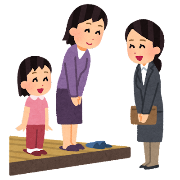 が あなたのに きます。↓の にちと は ですか？【じゃないは…】↓の が いて いないから な にちと を んで いてください。4〇までに、のに してください。✓してください。 の にちと が　：　□ です　・　□ じゃないです【じゃない】：な にちと を ２つ　いてください。　　　　　　　　　（　　）（　　）　どもの（　　　　　　　　　　　　　　）　　　　　　　　　　　　　　　　　　　の（　　　　　　　　　　　　　　　）4〇（〇）4〇（〇）4〇（〇）4〇（〇）4〇（〇）4〇（〇）・ABCDEF2:00～2:20山田佐藤スミス緒方〇〇〇〇2:30～2:50田中前田鈴木村上〇〇〇〇3:00～3:20〇〇〇〇〇〇〇〇〇〇3:30～3:50〇〇〇〇〇〇4:00～4:20〇〇4:30～4:50①　　　　　　　　　　：　　　　～　　　：　　　　　　②　　　　　　　　　　：　　　　～　　　：　　　　　　